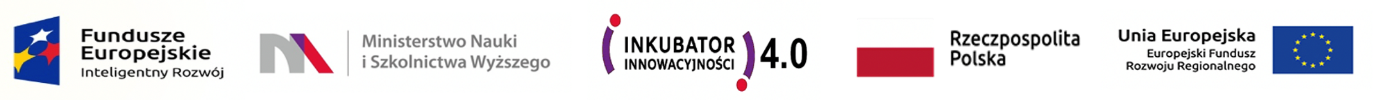 
UNIWERSYTET KAZIMIERZA WIELKIEGO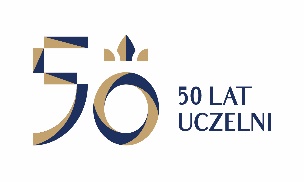 W BYDGOSZCZYul. Chodkiewicza 30, 85 – 064 Bydgoszcz, tel. 052 341 91 00 fax. 052 360 82 06NIP 5542647568 REGON 340057695www.ukw.edu.plUKW/DZP-281-D-96/2021	Bydgoszcz, 02.09.2021r.Do wszystkich WykonawcówDotyczy:	postępowania o udzielenie zamówienia publicznego prowadzonego w trybie podstawowym na DOSTAWĘ DRUKAREK 3D ORAZ MATERIAŁÓW DO DRUKU 3DZAWIADOMIENIE O UNIEWAŻNIENIU w części 1O WYBORZE OFERTY NAJKORZYSTNIEJSZEJ w części nr 2,3Zamawiający informuje, iż w postępowaniu o udzielenie zamówienia publicznego prowadzonym w trybie podstawowym, ustawy Prawo zamówień publicznych, dokonał wyboru najkorzystniejszej oferty, jaką jest:   Część nr 2 – oferta nr 2 X3D spółka z ograniczoną odpowiedzialnością, Prosta 8, 77-100 BytówUzasadnienie wyboru: Zamawiający wybrał ofertę najkorzystniejszą wg przyjętych kryteriów oceny ofert, określonych w Specyfikacji Istotnych Warunków Zamówienia. Oferta z ceną brutto: 4686,30 PLN, terminem dostawy: do 15 dni roboczych uzyskała ilość punktów, 100,00 (cena brutto – 60,00 pkt., termin dostawy – 40,00 pkt.).   Część nr 3– oferta nr 2 X3D spółka z ograniczoną odpowiedzialnością, Prosta 8, 77-100 Bytów Uzasadnienie wyboru: Zamawiający wybrał ofertę najkorzystniejszą wg przyjętych kryteriów oceny ofert, określonych w Specyfikacji Istotnych Warunków Zamówienia. Oferta z ceną brutto: 8817,87 PLN, terminem dostawy: do 15 dni roboczych uzyskała ilość punktów, 100,00 (cena brutto – 60,00 pkt., termin dostawy – 40,00 pkt.).Zamawiający, informuje, iż w niniejszym postępowaniu o udzielenie zamówienia publicznego prowadzonym w trybie podstawowym, uczestniczyli poniżej wymienieni Wykonawcy:Streszczenie oceny i porównania ofert zawierające punktację przyznaną ofertom w każdym z kryterium oceny ofert i łączną punktację:Zamawiający informuje, iż działając na podstawie art. 255 ust 3 ustawy z 11 września 2019 r. - Prawo zamówień publicznych (Dz. U. z 2019 r. poz. 2019) unieważnia przedmiotowe postępowanie o udzielenie zamówienia publicznego w części 1.Zgodnie z dyspozycją w/w przepisu postępowanie o udzielenie zamówienia publicznego  unieważnia się, jeżeli cena oferty  przekracza kwotę , którą zamawiający przeznacza na sfinansowanie zamówienia. Kanclerz UKW/-/mgr Renata MalakNumer ofertyFirma (nazwa) lub nazwisko oraz adres Wykonawcy1.SYRIANA JOANNA FISCHER, ul. Kazimierza Porębskiego 28 lok. 17, 80-180 Gdańsk2.X3D spółka z ograniczoną odpowiedzialnością, Prosta 8, 77-100 BytówNr częściNr ofertyIlość punktów w kryterium cenaIlość punktów w kryterium termin dostawyRazem21OFERTA ODRZUCONAOFERTA ODRZUCONAOFERTA ODRZUCONA260,0040,00100,0031OFERTA ODRZUCONAOFERTA ODRZUCONAOFERTA ODRZUCONA260,0040,00100,00